1.3.3. Коррупционное  правонарушение  -  как  отдельное  проявление  коррупции,  влекущее  за собой дисциплинарную, административную, уголовную или иную ответственность.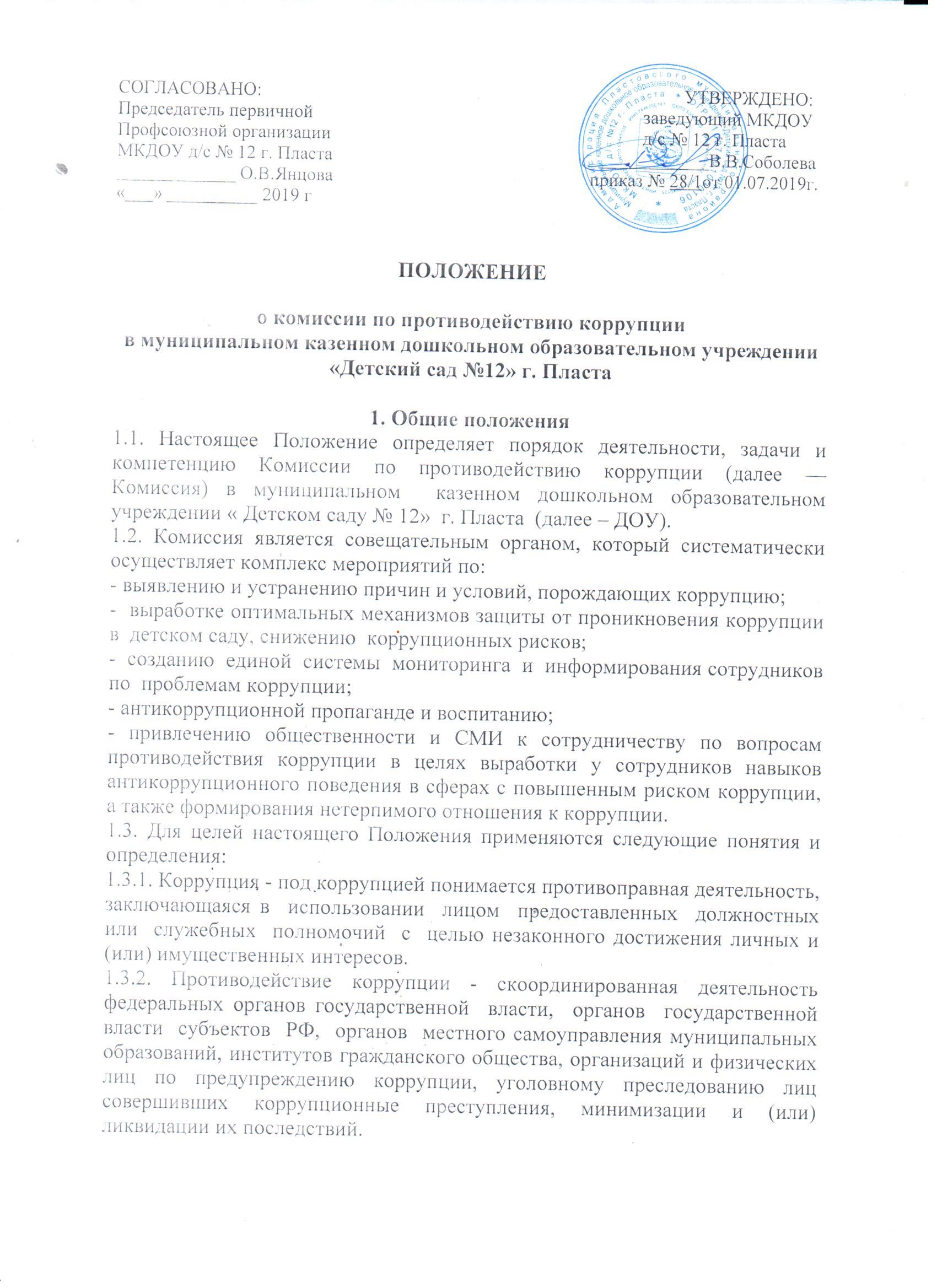 1.3.4.   Субъекты  антикоррупционной  политики  -  органы  государственной  власти  и местного самоуправления, учреждения, организации и лица, уполномоченные на формирование и реализацию мер антикоррупционной политики, граждане. В ДОУ субъектами антикоррупционной политики являются:- педагогический коллектив, обслуживающий персонал;- родители (законные представители) воспитанников детского сада;- физические  и  юридические  лица,  заинтересованные  в  качественном  оказании  детским  садом образовательных услуг.1.3.5.  Субъекты  коррупционных  правонарушений  -  физические  лица,  использующие  свой статус вопреки законным интересам общества и государства для незаконного получения выгод, а также лица, незаконно предоставляющие такие выгоды.1.3.6.  Предупреждение  коррупции  -  деятельность  субъектов  антикоррупционной  политики, направленная  на  изучение,  выявление,  ограничение  либо  устранение  явлений  условий, порождающих коррупционные правонарушения, или способствующих их распространению.1.4.  Комиссия  в  своей  деятельности  руководствуется  Конституцией  Российской  Федерации, действующим законодательством РФ, в том числе Законом РФ от 25.12.2008 № 273-ФЗ  «О противодействии коррупции», нормативными актами Министерства образования и науки  Российской  Федерации,  Уставом  ДОУ, решениями педагогического совета,  другими нормативными правовыми актами детского сада, а также настоящим Положением.1.5.  Настоящее  положение  вступает  в  силу  с  момента  его  утверждения  приказом  по образовательному учреждению.2. Задачи КомиссииКомиссия для решения стоящих перед ней задач:2.1.  Участвует  в  разработке  и  реализации  приоритетных  направлений    антикоррупционной политики.2.2. Координирует деятельность детского сада по устранению причин коррупции и условий им способствующих, выявлению и пресечению фактов коррупции и её проявлений.2.3. Вносит предложения, направленные на реализацию мероприятий по устранению причин и условий, способствующих коррупции в детском саду.2.4.  Вырабатывает  рекомендации  для  практического  использования  по  предотвращению  и профилактике коррупционных правонарушений в деятельности детского сада.2.5.  Оказывает  консультативную  помощь  субъектам  антикоррупционной  политики  ДОУ  по  вопросам,  связанным  с  применением  на  практике общих  принципов  служебного поведения сотрудников и других участников учебно-воспитательного процесса.2.6. Взаимодействует с правоохранительными органами по реализации мер, направленных на предупреждение  (профилактику)  коррупции  и  на  выявление  субъектов  коррупционных правонарушений.3. Порядок формирования и деятельность Комиссии3.1.   Комиссия состоит из 5 членов Комиссии.Состав  членов  Комиссии  рассматривается  и  утверждается  на  общем  собрании  коллектива детского сада. Ход рассмотрения и принятое решение фиксируется в протоколе общего собрания, а состав Комиссии утверждается приказом по образовательному учреждению.3.2.   В состав Комиссии входят:  представители педагогического совета;  представители обслуживающего персонала;  представители от родительского комитета;  представитель профсоюзного комитета работников ДОУ.3.3. Присутствие на заседаниях Комиссии ее членов обязательно. Они не вправе делегировать свои полномочия другим лицам. В случае отсутствия  возможности членов Комиссии присутствовать на  заседании, они вправе изложить свое мнение по рассматриваемым вопросам в письменном виде.3.4. Заседание Комиссии правомочно, если на нем присутствует не менее двух третей общего числа  его  членов.  В  случае  несогласия  с  принятым  решением,  член  Комиссии  вправе  в письменном виде изложить особое мнение, которое подлежит приобщению к протоколу.3.5.  Член  Комиссии  добровольно  принимает  на  себя  обязательства  о  неразглашении сведений затрагивающих честь и достоинство  граждан и другой конфиденциальной информации, которая  рассматривается  (рассматривалась)  Комиссией.  Информация,  полученная  Комиссией, может быть использована только в порядке, предусмотренном федеральным законодательством об информации, информатизации и защите информации.3.6.  Председатель  Комиссии  избирается  на  первом  заседании  Комиссии  открытым  голосованием простым большинством голосов от общего численного состава Комиссии.3.7. Из состава Комиссии председателем назначаются заместитель председателя и секретарь.3.8. Заместитель председателя Комиссии, в случаях отсутствия председателя Комиссии, по его поручению, проводит заседания Комиссии. Члены Комиссии осуществляют свою деятельность на общественных началах.3.9. Секретарь Комиссии:- организует подготовку материалов к заседанию Комиссии, а также проектов его решений;-  информирует  членов  Комиссии  о  месте,  времени  проведения  и  повестке  дня  очередного заседания Комиссии, обеспечивает необходимыми справочно-информационными материалами. 4. Полномочия Комиссии4.1. Комиссия координирует деятельность  детского  сада  по реализации мер  противодействия коррупции.4.2.   Комиссия  вносит  предложения  на  рассмотрение  педагогического  совета  детского сада  по совершенствованию деятельности в сфере противодействия коррупции, а также участвует в подготовке проектов локальных нормативных актов по вопросам, относящимся к ее компетенции.4.3. Участвует в разработке форм и методов осуществления антикоррупционной деятельности и контролирует их реализацию.4.4.  Содействует  работе  по  проведению  анализа  и  экспертизы  издаваемых    администрацией детского сада документов нормативного характера по вопросам противодействия коррупции.4.5.  Рассматривает  предложения  о  совершенствовании  методической  и  организационной работы по противодействию коррупции в детском саду.4.6.  Содействует  внесению  дополнений  в  нормативные  правовые  акты  с  учетом  изменений действующего законодательства.4.7.  Создает  рабочие  группы  для  изучения  вопросов,  касающихся деятельности  Комиссии,  а также для подготовки проектов соответствующих решений Комиссии.4.8.  Полномочия  Комиссии,  порядок  её  формирования  и  деятельности  определяются настоящим Положением. 4.9.  В  зависимости  от  рассматриваемых  вопросов,  к  участию  в  заседаниях  Комиссии  могут привлекаться иные лица, по согласованию с председателем Комиссии.4.10.Решения  Комиссии  принимаются  на  заседании  открытым  голосованием  простым большинством  голосов  присутствующих  членов  Комиссии  и  носят  рекомендательный  характер, оформляется  протоколом,  который  подписывает  председатель  Комиссии,  а  при  необходимости, реализуются путем принятия соответствующих приказов и распоряжений директора, если иное  не предусмотрено действующим законодательством. Члены Комиссии обладают равными правами при принятии решений.5. Председатель Комиссии5.1.   Определяет место, время проведения и повестку дня заседания Комиссии,  в случае необходимости привлекает к работе специалистов (по согласованию).5.2.  На  основе  предложений  членов  Комиссии  и  руководителей  структурных  подразделений формирует план работы Комиссии на текущий год и повестку дня его очередного заседания.5.3.  Информирует  педагогический  совет  о  результатах  реализации  мер  противодействия коррупции в детском саду.5.4.  Дает  соответствующие  поручения  своему  заместителю,  секретарю  и  членам  Комиссии, осуществляет контроль за их выполнением.5.5. Подписывает протокол заседания Комиссии.6. Обеспечение участия общественности в деятельности Комиссии6.1.  Все  участники  учебно-воспитательного  процесса,  представители  общественности  вправе направлять,  в  Комиссию  обращения  по  вопросам  противодействия  коррупции,  которые рассматриваются на заседании Комиссии.6.2.  На  заседание  Комиссии  могут  быть  приглашены  представители  общественности.  По решению председателя Комиссии, информация не конфиденциального характера о рассмотренных Комиссией  проблемных  вопросах,  может  передаваться  в  СМИ  (официальный  сайт  ОУ)  дляопубликования.6.3. Не позднее 10 числа  месяца,  следующего за отчетным кварталом председатель Комиссии формирует  и  представляет  ответственному  за  информационное  обеспечение  пресс-релизы  о промежуточных  итогах  реализации  Программы  коррупционного  противодействия  в  детском  садудля  последующего  официального  опубликования  с  учетом  требований  к  конфиденциальности информации, представляют отчетные  материалы в публичный доклад  заведующего  по основному направлению деятельности Комиссии.7.   Взаимодействие7.1. Председатель комиссии, заместитель председателя комиссии, секретарь комиссии и члены комиссии непосредственно взаимодействуют:  с  педагогическим  коллективом  по  вопросам  реализации  мер  противодействия  коррупции, совершенствования  методической  и  организационной  работы  по  противодействию  коррупции  в ДОУ ;  с  родительским  комитетом  по  вопросам  совершенствования  деятельности  в  сфере противодействия  коррупции,  участия  в  подготовке  проектов  локальных  нормативных  актов  по вопросам, относящимся к компетенции Комиссии, информирования о результатах реализации мер противодействия  коррупции  в  ДОУ,  по  вопросам  антикоррупционного  образования  и профилактических мероприятиях;  с администрацией ДОУ по вопросам содействия в работе по проведению анализа и экспертизы издаваемых документов нормативного характера в сфере противодействия коррупции;  с  работниками  (сотрудниками)  ДОУ  и  гражданами  по  рассмотрению  их письменных обращений, связанных с вопросами противодействия коррупции в детском саду;  с  правоохранительными  органами  по  реализации  мер,  направленных  на  предупреждение (профилактику) коррупции и на выявление субъектов коррупционных правонарушений.7.2.  Комиссия работает в тесном контакте:с органами местного самоуправления, правоохранительными, контролирующими, налоговыми и другими  органами  по  вопросам,  относящимся  к  компетенции  Комиссии,  а  также  по  вопросам получения  в  установленном  порядке  необходимой  информации  от  них,  внесения  дополнений  в нормативные правовые акты с учетом изменений действующего законодательства.8.  Внесение изменений8.1.  Внесение  изменений  и  дополнений  в  настоящее  Положение  осуществляется  путем подготовки проекта о внесении изменений и дополнений.8.2.  Утверждение  вносимых  изменений  и  дополнений  в  Положение  осуществляется  после принятия решения общего собрания коллектива школы с последующим утверждение приказом по ДОУ.9.   Порядок опубликования9.1.  Настоящее  положение  подлежит  обязательному  опубликованию  на  официальном  сайте детского сада в сети ИНТЕРНЕТ. 10.   Порядок создания, ликвидации, реорганизации и переименования10.1.Комиссия  создается,  ликвидируется,  реорганизуется  и переименовывается  по  решению общего  собрания  коллектива  ДОУ  и  утверждается  приказом  по  образовательному учреждению.